                   Colegio Américo Vespucio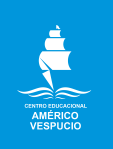                  Terceros Medios / Idioma Extranjero: Inglés.                  JPFM / 2020Idioma Extranjero: InglésTerceros MediosDIFFERENT SKILLS WORKSHEET. Disclaimer: Si no hay un espacio específico para responder en el libro, deberás usar tu cuaderno de asignatura.Page 14Responde las preguntas de acuerdo con las imágenes presentadas.- - - - - - - - - - - - - - - - - - - - - - - - - - - - - - - - - - - - - - - - - - - - - - - - - - - - - - - - - - - - - - - - - - - - - - - - - - - - - Page 15Une las imágenes con el término correspondiente.Responde la pregunta de acuerdo con tu propia opinión.Responde la pregunta de acuerdo con tu propia opinión.- - - - - - - - - - - - - - - - - - - - - - - - - - - - - - - - - - - - - - - - - - - - - - - - - - - - - - - - - - - - - - - - - - - - - - - - - - - - - Page 16 & 17Lee atentamente el texto de las páginas, presta atención a las indicaciones de las columnas laterales de ambas páginas para incrementar tu comprensión de este. Recuerda que puedes usar diccionario o Google Translate para ayudarte.- - - - - - - - - - - - - - - - - - - - - - - - - - - - - - - - - - - - - - - - - - - - - - - - - - - - - - - - - - - - - - - - - - - - - - - - - - - - - Page 18Revisa las estructuras del Reported Speech presentes en el recuadro naranja. ¿Qué diferencias existen entre una oración normal y una escrita con esta estructura?Speaking Practice.Lee en voz alta los textos en el final de la página y revisa la pronunciación de los verbos que están en Reported Speech, también deberás poner énfasis en los conectores y vocabulario que fueron revisados en los ejercicios anteriores.NameLevelDateIII° ________/____/ 2020AE2: Leer y demostrar comprensión de ideas principales e información relevante en textos informativos, descriptivos y narrativos auténticos, simples y de variada extensión, como solicitudes y artículos relacionados con la unidad.AE3: Producir y comprender con fluidez textos orales y escritos breves y claros en situaciones comunicativas que involucren otras visiones de mundo y la propia, con el fin de interactuar y tomar conciencia de su propia identidad.